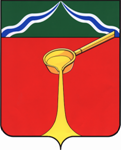 Калужская областьАдминистрация муниципального района«Город Людиново и Людиновский район»П О С Т А Н О В Л Е Н И Еот «25» февраля 2022 г.                                                                                                             № 202Об участии во Всероссийском конкурсе по отбору лучших проектов в сфере создания комфортной городской среды в малых городах и исторических поселенияхВ соответствии с Федеральным законом от 06.10.2003 № 131-ФЗ «Об общих принципах организации местного самоуправления в Российской Федерации», постановлением администрации муниципального района «Город Людиново и Людиновский район» от 26.12.2017 № 2339 «Об утверждении муниципальной программы «Формирование современной городской среды на территории городского поселения «Город Людиново на 2018-2024 год» администрация муниципального района «Город Людиново и Людиновский район» постановляет:1. Принять участие во Всероссийском конкурсе по отбору лучших проектов в сфере создания комфортной городской среды в малых городах и исторических поселениях (далее – Всероссийский конкурс проектов).2. Общественной комиссии по благоустройству территории города и формированию современной городской среды на территории городского поселения «Город Людиново»  обеспечить прием и рассмотрение предложений от жителей города Людиново и Людиновского района по выбору общественной территории для участия во Всероссийском конкурсе проектов и перечню мероприятий, которые целесообразно реализовать на такой территории.3. Создать рабочую группу по подготовке документов на участие во Всероссийском конкурсе проектов и  утвердить ее состав согласно приложению № 1.4. Утвердить прилагаемый план-график по подготовке документов на участие во Всероссийском конкурсе проектов (приложение № 2).5. Назначить ответственным за участие городского поселения «Город Людиново» во Всероссийском конкурсе проектов заместителя главы администрации муниципального района М. А. Жмыкова. 6. Опубликовать настоящее постановление в порядке, установленном для официального опубликования муниципальных правовых актов, иной официальной информации, в течение семи дней со дня его утверждения и разместить в сети «Интернет» на официальном сайте администрации муниципального района «Город Людиново и Людиновский район».7. Контроль за исполнением настоящего постановления оставляю за собой.8. Настоящее постановление вступает в силу с момента опубликования.И.о. главы администрациимуниципального района								    М. А. ЖмыковПриложение № 1к постановлению администрации муниципального района«Город Людиново и Людиновский район»                                                                                                                                                              от 26.02.2021 №213Состав рабочей группы по подготовке документов на участие во Всероссийском конкурсепо отбору лучших проектов в сфере создания комфортной городской среды в малых городах и исторических поселенияхПредседатель рабочей группы:Жмыков Михаил Александрович – заместитель главы администрации муниципального района «Город Людиново и Людиновский район».Члены рабочей группы:Гончарова Любовь Васильевна – глава муниципального района «Город Людиново и Людиновский район» (по согласованию).СиницынИгорьНиколаевич – глава городского поселения «Город Людиново» (по согласованию).Фоменко Елена Владимировна – заместитель главы администрации муниципального района «Город Людиново и Людиновский район».Рысина Ольга Александровна – заведующий отделомспорта, туризма, молодежной политики и информационного сопровождения администрации муниципального района «Город Людиново и Людиновский район».Баклинова Ольга Константиновна – главный специалист отдела архитектуры и градостроительства администрации муниципального района «Город Людиново и Людиновский район».Калинин Сергей Геннадьевич – начальник отдела благоустройства администрации муниципального района «Город Людиново и Людиновский район».МоисеенковАлексей Владимирович – депутат Людиновской Городской Думы (по согласованию).ШарафетдиноваЛарисаАфанасьевна – представитель общественности (по согласованию).Приложение № 2к постановлению администрации муниципального района«Город Людиново и Людиновский район»                                                                                                                                                                                                                                                                        от 26.02.2021 №  213Дорожная картапо подготовке документов на участие во Всероссийском конкурсе по отбору лучших проектов в сфере создания комфортной городской среды в малых городах и исторических поселениях№ п/пНаименование мероприятияСрок исполнения1МО принимает решение об участии в конкурсе, начале приема предложений от населения об общественной территории и определении пунктов сбора таких предложенийНе позднее 1 марта 2022 года2Для организации общественного обсуждения проектов и подведения его итогов, МО создает общественную комиссию из представителей органа местного самоуправления, политических партий, общественных организаций и иных лиц (далее - общественная комиссия), за исключением случаев, если общественная комиссия была ранее создана в муниципальном образовании. На общественную комиссию возлагаются функции по организации общественного обсуждения проектов и подведения его итоговНе позднее 6 марта 2022 года3Общественная комиссия на очном заседании принимает решение о подведении итогов приема предложений от населения, проведенного в соответствии с пунктом 9 настоящих Правил, и определяет общественную территорию, в отношении которой поступило наибольшее количество предложений для реализации проектане позднее 1 апреля 2022 года4ОМС после определения общественной комиссией общественной территории, на которой будет реализовываться проект, принимает решения о начале приема предложений от населения о предполагаемых мероприятиях, которые целесообразно реализовать на общественной территории, одобренной общественной комиссиейдо5 апреля 2022 года(продолжительность приема предложений не может быть менее 10 календарных дней со дня опубликования решения)5Общественная комиссия на очном заседании принимает решение о подведении итогов приема предложений от населения, проведенного в соответствии с пунктом 11 Правил, и определяет перечень мероприятий.До 30 апреля 2022 года6ОМС с учетом решения общественной комиссии формирует проект для направления на конкурсДо 20 мая 2022 года7Представление альбома в Минстрой РоссииНе позднее 5 июня 2022 года